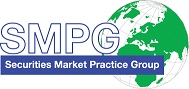 SMPG - Corporate ActionsTelephone conference Minutes 5 May, 2020FINAL Version 1.0 – May 14, 2020  Table of Contents1.	Approval of Johannesburg Meeting Minutes and April 21st Call	42.	CA405 New Flag for Securities Being Blocked	43.	CA433 Remove the ISO 20022 CANA Message?	44.	CA458 Add Format Option E (UTC) for ANOU date and ECPD, ECRD Deadlines?	45.	CA460 Move Index Factor for INT and Redemptions to CADTL	56.	CA461 Missing :22F::SELL//RENO in RHDI template	57.	CA463 Multiplicity of narrative and Webb address in Announcements	58.	CA464 COAF Made Mandatory in the Standards ?	59.	FR Proposed CRs for SR2021	610.	AOB	6Attendees ListApproval of Johannesburg Meeting Minutes and April 21st CallNo comments received on draft minutes of both meeting, therefore the minutes are approved without changes.CA405	New Flag for Securities Being BlockedThe exact solution proposal was discussed once more, with Jacques arguing in favor of using a date or even a period (similar to that same element – SecuritiesBlockingPeriodEndDate - in the seev.001 GM message but with the possibility to only use a date code) instead of an 22F indicator as the nature of the element is rather a date and not an indicator.The WG agreed on what we want to accomplish, and the need to limit the impact on the ISO 15022 standard overall, but did not reach an agreement on the CR text.Decision: The CR should contain both options and the solution can be discussed at the Maintenance meeting.Action: Daniel to update the CR proposal accordingly.CA433	Remove the ISO 20022 CANA Message?The WG discussed if adding a MP in GMP1 would be sufficient to restrict incorrect usage of the CANA or if the scope of the message in the MDR document should be amended instead to ensure it is not misused. The WG agreed to draft a CR for a change in the MDR (scope of the message).Action: Christine to draft the CR.CA458	Add Format Option E (UTC) for ANOU date and ECPD, ECRD Deadlines?Results of the analysis of the date/Time CA standards element having format option E:Usage of Date / Time Format Option E in MT 564/566Based on the table above, and on the name and definitions of these elements, the WG agreed to write the following CRs:A CR to add format option E for the following deadline qualifiers: ECPD (Election to Counterparty Market Deadline), ECRD (Election to Counterparty Response Deadline) and TAXB (Deadline For Tax Breakdown Instructions).A CR to amend the element names of PODT (Protect Date/Time) and CVPR (Cover Expiration Date/Time) to rename them as “Protect Deadline” and “Cover Expiration Deadline”, as they are indeed deadlines and adapt the definitions accordingly.A CR to remove the last sentence in the long definition of RDDT and EARD (and BORD?) (i.e. “This time is dependent on the reference time zone of the account servicer as specified in an SLA.”) - Possibly merged with the above on PODT and CVPR.A CR to remove the format option E of MCDT (Market Claim Tracking End Date) and EARL (Earliest Payment Date/Time) as they are not deadline elements and UTC date/Time is not relevant.The WG did not receive sufficient feedback at the call to make a decision on the question of adding format option E to ANOU (GM seev.001 only allows date for AnnouncementDate). Action: Christine to draft the CR.MPG’s to provide feedback on adding format option E to ANOU for next call.CA460	Move Index Factor for INT and Redemptions to CADTLAlexander did not attend the call, and the WG did not believe it necessary to discuss the CR as it should be straightforward.Action: Alex to draft a CR to move INDX from E to D for SR2021.CA461	Missing :22F::SELL//RENO in RHDI templateSkipped (not CR related).CA463	Multiplicity of narrative and Webb address in AnnouncementsThe objective is to enable repetitive narratives and repetitive URLs for different languages in support of SRDII in the 564/568 similarly to the CR that will be created for SR2021 for the GM resolutions in the seev.001 message.The WG did not see a business case for making this possible in ISO 15022. Unless NMPGs object, the CR will only be created for the MX / ISO 20022 messages.Action: Jacques to draft the CR.CA464	COAF Made Mandatory in the Standards ?Catarina presents the business case and pointing out that a COAF will be made mandatory for ECMS. The WG discussed the proposal but did not support the proposal to make COAF mandatory. A number of countries have not implemented COAF, and even in markets where COAF is used, account servicers and market data providers may well send event notifications before a COAF has been issued for the event.Action: Item can be closed.FR Proposed CRs for SR2021The WG discussed the possible CRs. The WG questioned the proposed solution for the first. For the second CR the WG questioned if the process is compliant with European/CAJWG standards and also the proposed solution.FR will seek feedback from the CA JWG asap.AOBNone.Next Meeting:   May 19, 2020 from 2:00 to 4:00 PM CET------------------------ End of the Meeting Minutes ---------------NMPGFirst NameLast NameInstitution = PresentATMr. GunterBauerUnicreditAUMs. NarelleRutterASXExcusedBEMs.VéroniquePeetersBNY MellonCAMr.CairbreCowinRBCExcusedCHMr.MikeBlumerCredit SuisseDEMrSchaeferDanielHSBCDEMrMelchiorHendrikState Street Bank InternationalExcusedDKMs Ravn Charlotte VP Securities A/S ExcusedDKMr.HattensRandi MarieVP Securities A/SESMs.CintaCristobalBBVAExcusedESMrsDiegoGarciaDBExcusedFIMs Rask SariNordea Bank Plc FRMrJean-PierreKlakStatestreetGRMs.AngelaKatopodiEurobankExcusedHKMr.JohnMichaelExcusedHKMr.JamesMullensNomuraITMs Deantoni Paola SGSS spaExcusedJPMr HidekiItoMizuho BankExcusedJPMr.ArataKazunoriMizuho BankExcusedLUMs.CatarinaMarquesClearstreamMDPUGMr.PeterHindsMDPUG / Interactive DataMDPUGMr. AidanDevaneyICEExcusedMDPUGMs.LauraFullerTelekursNLMr van der Velpen Ben ING Bank N.V.ExcusedNOMr.AlexanderWathneNordeaPLMr.MichalKrystkiewiczCSD of Poland (KDPW S.A.)ExcusedRUMsElenaSolovyevaROSSWIFTExcusedSEMs.ChristineStrandbergSEB SGMr.Jyi-ChenChuehSCExcusedSLMr.RokSketaKDDExcusedUK & IEMs.MariangelaFumagalliBNP ParibasUK & IEMr.MatthewMiddletonLSEUS ISITCMr.SteveSloanDTCCUS ISITCMr.PaulFullamFiservXSMr. LambotteJean-PaulEuroclear ZAMr.SanjeevJayramFirst National BankExcusedSWIFTMr.JacquesLittréSWIFTSWIFTMs.MiekoMoriokaSWIFT APACExcusedDeadline elementsQualifier564566Format Option E?Market Deadline MKDTEDYResponse Deadline RDDTEDYLead Plaintiff Deadline PLDTDn/aYEarly Response Deadline EARDEn/aYStock Lending DeadlineBORDEn/aYCertification DeadlineCERTDCNDeadline To RegisterREGIDCNElection to Counterparty Market DeadlineECPDDn/aNElection to Counterparty Response DeadlineECRDDn/aNEarly Third Party DeadlineETPDDn/aNThird Party DeadlineTPDTDn/aNDeadline To SplitSPLTDCNDeadline For Tax Breakdown InstructionsTAXBDCNProtect Date /TimePODTEn/aYCover Expiration Date/timeCVPREn/aYNon Deadline elements with Format Option EMeeting Date/TimeMEETDCYSecond Meeting Date/TimeMET2Dn/aYThird Meeting Date/TimeMET3Dn/aYMarket Claim Tracking End DateMCDTDn/aYEarliest Payment Date/timeEARLE1/E2D1/D2YAnnouncement DateANOUDCN